Из фигур, представленных на карточках, выбери ту, которую можно поместить вместо знака вопроса. Недостающей может быть одна из фигур любого ряда и расположения.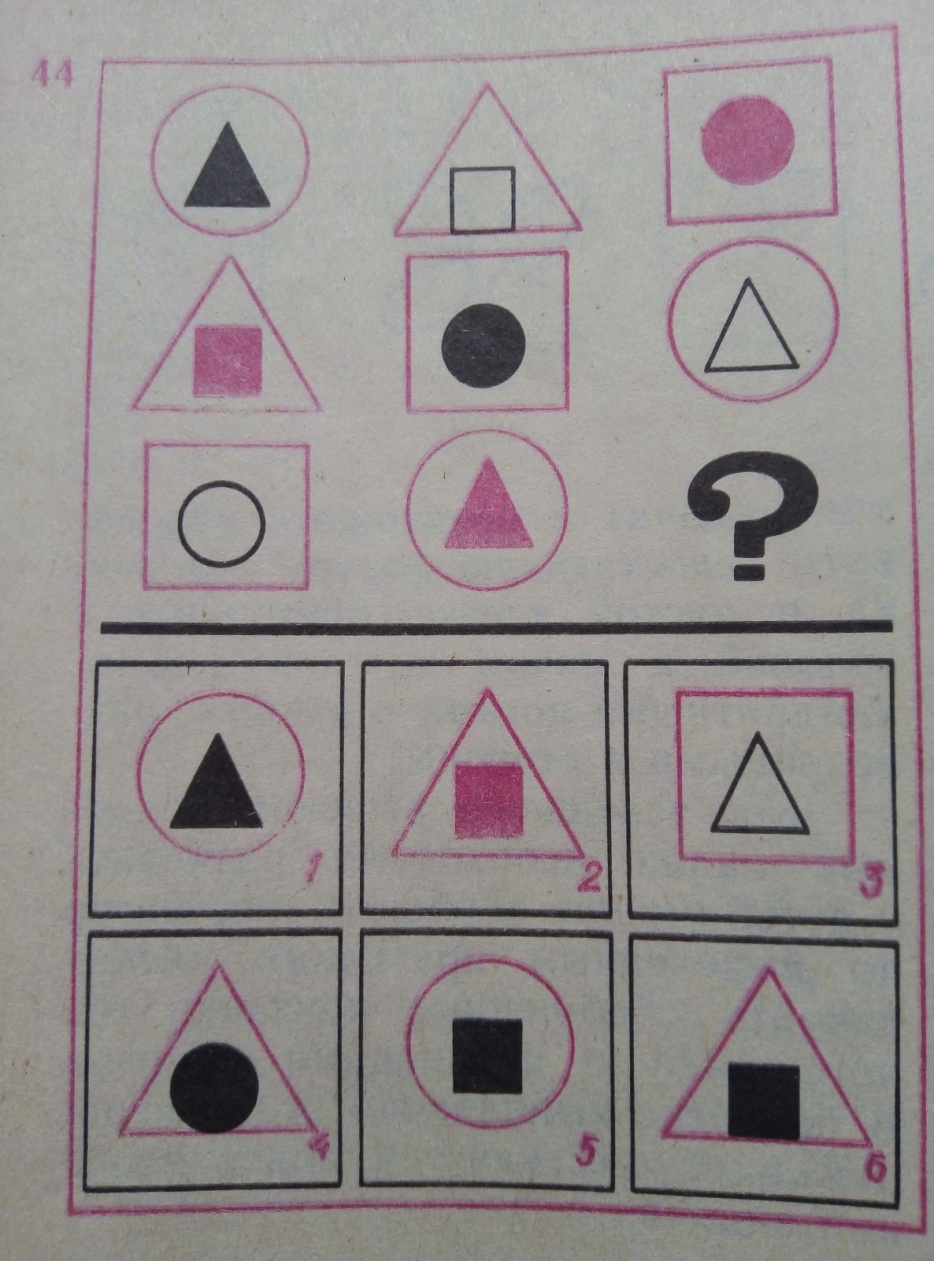 